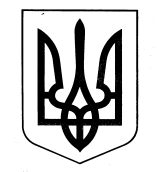 УКРАЇНАВОВКІВСЬКА ЗАГАЛЬНООСВІТНЯ ШКОЛА І-ІІ СТУПЕНІВКЕГИЧІВСЬКОЇ РАЙОННОЇ РАДИ
ХАРКІВСЬКОЇ ОБЛАСТІ
НАКАЗ07.11.2019                                           Вовківка                                            №255Про проведення  І, ІІ етапівХХ Міжнародного конкурсуз української мови імені Петра Яцикав 2019/2020  навчальному роціНа виконання Указу Президента України від 09.11.2007 №1078             «Про Міжнародний конкурс з української мови імені Петра Яцика», згідно з Положенням  про Міжнародний конкурс з української мови імені Петра Яцика, затвердженого наказом Міністерства освіти і науки України від              13.03.2008 №168, зареєстрованого в Міністерстві юстиції 15.07.2008 за №643/15334 та листами Міністерства освіти і науки від 04.10.2019 №1/9-622 «Про проведення ХХ Міжнародного конкурсу з української мови імені Петра Яцика», Комунального вищого навчального закладу «Харківська академія неперервної освіти» від 25.10.2019 №1084 «Про проведення ХХ Міжнародного конкурсу з української мови імені Петра Яцика у 2019/2020 навчальному році», відділу освіти, молоді та спорту Кегичівської районної державної адміністрації Харківської області від 01.11.2019 №107 «Про проведення  І, ІІ етапів ХХ Міжнародного конкурсу з української мови імені Петра Яцика в загальноосвітніх навчальних закладах у 2019/2020 навчальному році», з метою сприяння утвердженню статусу української мови як державної, піднесення її престижу, виховання у молодого покоління українців поваги до мови свого народуНАКАЗУЮ:1. Призначити відповідальним за організацію проведення І, ІІ етапів              ХХ Міжнародного конкурсу з української мови імені Петра Яцика заступника директора школи з навчально-виховної роботи Рогіз О.І. 2. Відповідальному за організацію конкурсу Рогіз О.І.: 2.1. Створити організаційний комітет проведення конкурсу та журі. 2.2. Організувати участь учнів у І, ІІ етапі ХХ Міжнародного конкурсу з української мови імені Петра Яцика у такі терміни:           І (шкільний)  етап – до 7 листопада 2019 року;          ІІ (районний)  етап – 16 листопада 2019 року.2.3. Подати  до  оргкомітету  ІІ (районного)  етапу Конкурсу роботи учнів-переможців 3,4-их класів та звіт про проведення І (шкільного) етапу конкурсу.До 16.11.20193. Затвердити склад оргкомітету та журі І (шкільного) етапу конкурсу (додається). 4. Вчителям школи:4.1. Організувати підготовку учнів-переможців І (шкільного)  етапу та забезпечити їх участь у ІІ (районному) етапі Конкурсу.                                                                                                         До 16.11.20195. Контроль за виконанням даного наказу покласти на заступника директора школи з навчально-виховної роботи Рогіз О.І..Директор Вовківської ЗОШ І-ІІ ступенів                           Н.В.Пічка З наказом по школі від 07.11.2019  №255 ознайомлені:         Рогіз О.І.             __________  Бабикіна Д.В.      __________  Половко О.І.        __________Половко Т.О.       __________  Пошукайло О.С. __________  Таран  О.М.         __________  Додаток  до наказу по Вовківській ЗОШ І-ІІ ступенів07.11.2019  №255Склад оргкомітетуІ (шкільного) етапу ХХ Міжнародного конкурсуз української мови імені Петра Яцика1. Пічка Н.В. – вчитель української мови та літератури.2. Половко Т.О. – вчитель початкових класів.          3. Рогіз О.І. – заступник директора школи з навчально-виховної роботи.Склад журіІ (шкільного) етапу ХХ Міжнародного конкурсуз української мови імені Петра Яцика1. Бабикіна Д.В. – вчитель початкових класів. 2. Пічка Н.В. – вчитель української мови та літератури.3. Половко Т.О. – вчитель початкових класів.4. Пошукайло О.С. – вчитель початкових класів.5. Рогіз О.І. – заступник директора школи з навчально-виховної роботи.6. Таран О.М. – вчитель початкових класів.